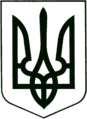    УКРАЇНА
          МОГИЛІВ-ПОДІЛЬСЬКА МІСЬКА РАДА
        ВІННИЦЬКОЇ ОБЛАСТІ   Р І Ш Е Н Н Я  №51Про прийняття в комунальну власність територіальної громади м. Могилева-Подільськогонежитлових об’єктів нерухомого майнаВідповідно до ст.ст. 26, 60 Закону України «Про місцеве самоврядування в Україні»,-     міська рада ВИРІШИЛА:1. Прийняти в комунальну власність територіальної громади міста Могилева - Подільського нежитлові об’єкти нерухомого майна в цілому, що розташовані по вулиці Київській, 41:1.1. склад літ. «Г», загальною площею – 39, 9 кв.м;1.2. сарай-прибудова літ. «Г1», загальною площею – 43, 6 кв.м;1.3. гараж- прибудова літ. «Г2», загальною площею – 31, 8 кв.м;1.4. вбиральна літ. «З», загальною площею – 4 кв.м;1.5. огорожа.       2. Управлінню з питань економіки, інвестицій та євроінтеграції міськоїради (Глаголєва О.І.) прийняти на баланс об’єкти нерухомого майна.         3. Контроль за виконанням даного рішення покласти на секретаря міської ради, в.о. першого заступника міського голови Гоцуляка М.В. та на постійну комісію з питань бюджету, економіки, промисловості та комунальної власності (Якубовська Л.О.).         Міський голова                                                             П. БровкоВід 10.12.2015р.      4 сесії                   7 скликання